АДМИНИСТРАЦИЯ                                                                            СЕЛЬСКОГО ПОСЕЛЕНИЯ ХИЛКОВО                                    МУНИЦИПАЛЬНОГО РАЙОНА КРАСНОЯРСКИЙ                           САМАРСКОЙ ОБЛАСТИ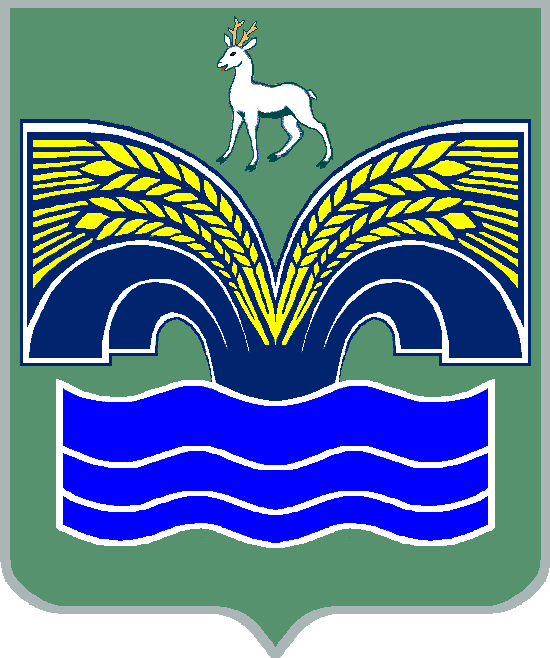 ПОСТАНОВЛЕНИЕот  2 февраля 2022 года № 15                                      О мониторинге муниципальных нормативных правовых актов сельского поселения Хилково муниципального района Красноярский Самарской областиРуководствуясь Федеральными законами от 06.10.2003 № 131-ФЗ     «Об общих принципах организации местного самоуправления в Российской Федерации», от 17.07.2009 №172-ФЗ «Об антикоррупционной экспертизе нормативных правовых актов и проектов нормативных правовых актов», Указом Президента Российской Федерации от 20.05.2011 № 657 «О мониторинге правоприменения в Российской Федерации», постановлением Правительства Российской от 19.08.2011 № 694 «Об утверждении методики осуществления мониторинга правоприменения в Российской Федерации», Уставом сельского поселения Хилково муниципального района Красноярский Самарской области, принятого решением Собрания представителей сельского поселения Хилково муниципального района Красноярский Самарской области от 13.07.2015 № 31, администрация сельского поселения Хилково муниципального района Красноярский Самарской области ПОСТАНОВЛЯЕТ: 1. Утвердить прилагаемое Положение об организации и проведении мониторинга правоприменения муниципальных нормативных правовых актов сельского поселения Хилково муниципального района Красноярский Самарской области (далее - Положение).2. Опубликовать настоящее постановление в газете «Красноярский вестник» и разместить на официальном сайте Администрации муниципального района Красноярский Самарской области в разделе Поселения /Сельское поселение Хилково/.3. Настоящее постановлением вступает в силу со дня его официального опубликования.Глава сельского поселения Хилково    муниципального района КрасноярскийСамарской области              	                                                    О.Ю. ДолговПОЛОЖЕНИЕо мониторинге муниципальных нормативных правовых актов сельского  поселения Хилково муниципального района Красноярский Самарской области1. Общие положения1. Настоящее Положение разработано в целях совершенствования муниципальных нормативных правовых актов и обеспечения законности в правотворческой деятельности администрации сельского поселения Хилково муниципального района Красноярский Самарской области (далее – администрация сельского поселения Хилково).В случае противоречия (коллизии) муниципального правового регулирования, установленного настоящим Положением нормативным правовым актам, имеющим большую юридическую силу, в том числе и тем, которые вступили в силу после введения в действие настоящего Положения, применяется правовое регулирование, установленное нормативными правовыми актами, имеющими большую юридическую силу.2. Мониторинг муниципальных нормативных правовых актов (далее - мониторинг) предусматривает комплексную и плановую деятельность, осуществляемую администрацией сельского поселения Хилково в пределах своих полномочий, по сбору, обобщению, анализу и оценке информации для обеспечения принятия (издания), изменения или признания утратившими силу (отмены) муниципальных нормативных правовых актов сельского поселения Хилково. Исполнителями проведения мониторинга (далее – исполнители мониторинга) является администрация сельского поселения Хилково в отношении нормативных правовых актов:- Собрания представителей сельского поселения Хилково муниципального района Красноярский Самарской области (далее – Собрание представителей сельского поселения Хилково);- главы сельского поселения Хилково муниципального района Красноярский Самарской области.3. Мониторинг подразделяется на плановый и внеплановый.1) Плановый мониторинг муниципальных правовых актов проводится исполнителем мониторинга в период действия муниципального правового акта в сроки, установленные планом мониторинга. Исполнители мониторинга, ежегодно до 20-го января, формируют и утверждают план мониторинга на соответствующий год по форме приложения № 1 к настоящему Положению.2) Внеплановый мониторинг проводится исполнителем мониторинга в случае внесения изменений в федеральное законодательство и законодательство Самарской области, влекущих изменения муниципальных нормативных правовых актов сельского поселения Хилково, в течение тридцати дней со дня официального опубликования федерального закона или закона Самарской области. Если основаниями к проведению мониторинга являлись обращения граждан, юридических лиц, индивидуальных предпринимателей, органов государственной власти, депутатов Собрания представителей сельского поселения Хилково, а также информация прокуратуры в порядке статьи 9 Федерального закона от 17.01.1992 № 2202-1 «О прокуратуре Российской Федерации», внеплановый мониторинг осуществляется в течение 30 дней со дня их поступления. О результатах проведения мониторинга в указанных случаях сообщается обратившемуся лицу. 4. Целями проведения мониторинга являются: - выявление нормативных правовых актов сельского поселения Хилково, требующих приведения в соответствие с законодательством Российской Федерации и законодательством Самарской области, правилами юридической техники, а также устранение выявленных противоречий, нарушений правил юридической техники; - выявление потребностей в принятии, изменении или признании утратившими силу муниципальных правовых актов; - выявление коррупциогенных факторов в муниципальных нормативных правовых актах и их последующее устранение; - повышение эффективности правоприменения; - выявление общественных отношений, правовое регулирование которых относится к компетенции сельского поселения Хилково, и пробелов правового регулирования в нормативных правовых актах сельского поселения Хилково;- устранение коллизий, противоречий, пробелов в муниципальных нормативных правовых актах; - сокращение сроков разработки и принятия нормативных правовых актов сельского поселения Хилково в развитие федеральных законов, иных нормативных правовых актов Российской Федерации, законов Самарской области, иных нормативных правовых актов Самарской области; - выявление нормативных правовых актов, фактически утративших силу (устаревших и недействующих нормативных правовых актов), и последующее признание их утратившими силу в установленном порядке. 5. Мониторинг включает в себя сбор, обобщение, анализ и оценку практики применения:а) Конституции Российской Федерации; б) федеральных конституционных законов; в) федеральных законов; г) законов Российской Федерации, основ законодательства Российской Федерации;д) указов Президента Российской Федерации;е) постановлений Правительства Российской Федерации; ж) нормативных правовых актов федеральных органов исполнительной власти, иных государственных органов и организаций, издающих в соответствии с законодательством Российской Федерации нормативные правовые акты;3) законов и иных нормативных правовых актов Самарской области;и) муниципальных нормативных правовых актов сельского поселения Хилково.6. Основаниями проведения мониторинга являются: - внесение изменений в федеральное и региональное законодательство; - анализ применения нормативных правовых актов сельского поселения Хилково в определенной сфере;- получение информации прокуратуры Самарской области в порядке статьи 9 Федерального закона от 17.01.1992 № 2202-1 «О прокуратуре Российской Федерации»; - обращения граждан, юридических лиц, индивидуальных предпринимателей, органов государственной власти, депутатов Собрания представителей сельского поселения Хилково, в которых указывается на несовершенство муниципальной нормативной базы. 7. При осуществлении мониторинга для обеспечения принятия (издания), изменения или признания утратившими силу (отмены) муниципальных нормативных правовых актов обобщается, анализируется и оценивается информация о практике их применения по следующим критериям:а) несоблюдение гарантированных прав, свобод и законных интересов человека и гражданина;б) наличие муниципальных нормативных правовых актов, необходимость принятия которых предусмотрена актами большей юридической силы;в) несоблюдение пределов компетенции органа местного самоуправления при издании нормативного правового акта;г) наличие в нормативном правовом акте коррупциогенных фактов; д) неполнота в правовом регулировании общественных отношений;е) коллизия норм права;ж) наличие ошибок юридико-технического характера; з) искажение смысла положений нормативного правового акта при его применении;и) неправомерные или необоснованные решения, действия (бездействие) при применении нормативного правового акта;к) использование норм, позволяющих расширительно толковать компетенцию органов местного самоуправления; л) наличие (отсутствие) единообразной практики применения нормативных правовых актов;м) количество и содержание заявлений по вопросам разъяснения нормативного правового акта;н) количество вступивших в законную силу судебных актов об удовлетворении (отказе в удовлетворении) требований заявителей в связи с отношениями, урегулированными нормативным правовым актом, и основания их принятия.8. По результатам проведения мониторинга; готовиться заключение о форме приложения № 2 к настоящему Положению; администрацией сельского поселения Хилково и Собранием представителей сельского поселения Хилково могут разрабатываться проекты муниципальных нормативных правовых актов, а также вноситься предложения в планы нормотворческой деятельности администрации сельского поселения Хилково. 9. В случае выявления в процессе проведения мониторинга необходимости совершенствования федеральных законов и законов Самарской области администрация сельского поселения Хилково и Собрание представителей сельского поселения Хилково вправе направить соответствующие предложения в прокуратуру Красноярского района Самарской области, органы государственной власти Самарской области в рамках предоставленных законом полномочий.10. Информация о результатах мониторинга, принятых мерах по реализации результатов мониторинга размещается на официальном сайте органа местного самоуправления в информационно-телекоммуникационной сети Интернет.11. Результаты мониторинга учитываются администрацией сельского поселения Хилково при планировании нормотворческой деятельности, разработке проектов нормативных актов.План мониторинга муниципальных нормативных правовых актов сельского  поселения Хилково  муниципального района Красноярский Самарской области на 20__ год ___________________________________                                 ___________(наименование должности/ подпись)                                              (дата),Заключение по мониторингу муниципальных нормативных правовых актов сельского поселения Хилково  муниципального района Красноярский Самарской области на 20__ год___________________________________                                 ___________(наименование должности/ подписьУТВЕРЖДЕНОпостановлением администрациисельского поселения Хилково муниципального районаКрасноярский Самарской областиот 02.02.2022 года № 15Приложение 1к Положению о мониторинге муниципальных нормативных правовых актов сельского поселения Хилково муниципального района Красноярский Самарской области№ п/пРеквизиты муниципального нормативного правового акта, подлежащего мониторингуОтветственныйСрок проведения мониторингаПриложение 2к Положению о мониторинге муниципальных нормативных правовых актов сельского поселения Хилково муниципального района Красноярский Самарской области№ п/пРеквизиты муниципального нормативного правового акта, подлежащего мониторингуОтветственныйСрок проведения мониторинга